New Patient RegistrationPLEASE LIST ALL PATIENTSNAME____________________________SEX___DOB:____________SSN__________________NAME____________________________SEX___DOB:____________SSN__________________NAME____________________________SEX___DOB:____________SSN__________________NAME____________________________SEX___DOB:____________SSN__________________NAME____________________________SEX___DOB:____________SSN__________________WHO IS THE RESPONSIBLE PARTY?NAME____________________________SEX___DOB:____________SSN__________________ADDRESS_________________________CITY::___ZIP:___________HOME PHONE_________________WORK NUMBER_______________CELL:________________RELATION___________________ DRIVER’S LICENSE #____________________STATE______EMPLOYER NAME:______________________________ PHONE__________________________ADDRESS_________________________________CITY_______________STATE___ZIP_______ANY OTHER PARENT/ LEGAL GUARDIAN YOU WOULD LIKE ON THE ACCT? IF YES:NAME____________________________SEX___DOB:____________SSN__________________ADDRESS_________________________CITY::___ZIP:___________HOME PHONE_________________WORK NUMBER_______________CELL:________________RELATION___________________ DRIVER’S LICENSE #____________________STATE______EMPLOYER NAME:______________________________ PHONE__________________________ADDRESS_________________________________CITY_______________STATE___ZIP_______INSURANCEPOLICY HOLDERS NAME_____________________DOB_________SSN________________________NAME OF INSURANCE_________________________POLICY ID______________________________EMPLOYER__________________________________HOW DID YOU HEAR ABOUT SNODGRASS-KING DENTAL?(Please check one)     T.V. Commercial		  Insurance Provider			  Radio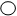      Word of Mouth			  Internet/Website			  Yellow Pages     Parent Magazine		  Our Mascot, Chomp 		        			  Other? _______________________________